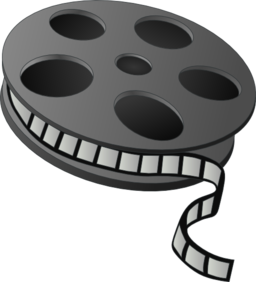 BUT D’APPRENTISSAGE:  Vous allez créer une nouvelle bande-annonce pour un documentaire original d’un endroit pigé en classe. Imaginez que vous êtes le réalisateur d’un documentaire où vous traitez le sujet des merveilles du monde. Vous devez présenter le documentaire en employant des renseignements que vous avez noté sur votre endroit de la vidéo vue  en classe. (voir l’exemplaire)Servez-vous du programme iMovie et choisissez de faire une TRAILER. Vous devez filmer et compléter le schéma donné avec les descriptions spécifiques. Utilisez un minimum de deux (2) renseignements de chaque section de la feuille d’infos sur votre merveille. Attention au vocabulaire approprié. Vous devez chercher des photos de votre endroit et y mettre du texte descriptif – attention à l’accord des adjectifs! Vous aurez deux périodes en classe avec les iPads. Si vous avez le programme sur votre téléphone, vous pouvez utiliser cela si vous le préférez. Soyez créatifs et originaux, et faites bien attention de créer une bande-annonce captivante et intéressante!Grille d’évaluation :				  Commentaires :NoteContenu de la bande-annonceContenu de la bande-annonceContenu de la bande-annonceContenu de la bande-annonce/K2/K5/K2/K1Éléments requis : votre bande-annonce doit avoir au minimum ces éléments :tout texte en français 　Un minimum de deux renseignements de chaque section de la polycopie donnéeUsage des photos et de la vidéo appropriée L’apparence de chaque membre du groupe plus qu’une fois dans la B-AÉléments requis : votre bande-annonce doit avoir au minimum ces éléments :tout texte en français 　Un minimum de deux renseignements de chaque section de la polycopie donnéeUsage des photos et de la vidéo appropriée L’apparence de chaque membre du groupe plus qu’une fois dans la B-AÉléments requis : votre bande-annonce doit avoir au minimum ces éléments :tout texte en français 　Un minimum de deux renseignements de chaque section de la polycopie donnéeUsage des photos et de la vidéo appropriée L’apparence de chaque membre du groupe plus qu’une fois dans la B-AÉléments requis : votre bande-annonce doit avoir au minimum ces éléments :tout texte en français 　Un minimum de deux renseignements de chaque section de la polycopie donnéeUsage des photos et de la vidéo appropriée L’apparence de chaque membre du groupe plus qu’une fois dans la B-A/A5/A5Langage écritSyntaxe (Grammaire): éléments mentionnés ci-dessus employés correctementControl orthographique: bonne orthographe et grammaireLangage écritSyntaxe (Grammaire): éléments mentionnés ci-dessus employés correctementControl orthographique: bonne orthographe et grammaireLangage écritSyntaxe (Grammaire): éléments mentionnés ci-dessus employés correctementControl orthographique: bonne orthographe et grammaireLangage écritSyntaxe (Grammaire): éléments mentionnés ci-dessus employés correctementControl orthographique: bonne orthographe et grammaire/C3/C2/C5CommunicationLa B-A est efficace et incite les autres à voir le documentaireInteraction: capables de commenter sur la B-AComplexitéGamme: une variété de vocabulaire et de structures est employée CommunicationLa B-A est efficace et incite les autres à voir le documentaireInteraction: capables de commenter sur la B-AComplexitéGamme: une variété de vocabulaire et de structures est employée CommunicationLa B-A est efficace et incite les autres à voir le documentaireInteraction: capables de commenter sur la B-AComplexitéGamme: une variété de vocabulaire et de structures est employée CommunicationLa B-A est efficace et incite les autres à voir le documentaireInteraction: capables de commenter sur la B-AComplexitéGamme: une variété de vocabulaire et de structures est employée /T3/T3/T45)  Effort and créativitéVidéos apparaissent professionnelles Acteurs sont efficacesEffort et soin sont évidents5)  Effort and créativitéVidéos apparaissent professionnelles Acteurs sont efficacesEffort et soin sont évidents5)  Effort and créativitéVidéos apparaissent professionnelles Acteurs sont efficacesEffort et soin sont évidents5)  Effort and créativitéVidéos apparaissent professionnelles Acteurs sont efficacesEffort et soin sont évidents/K10/A10/C10/T10